FechaActividad5 al 8 Se viajó a Puerto Vallarta, para atender asuntos de la Filial de AMATUR.6/JunioSe llevó a cabo una reunión con la Secretaria de Movilidad de Nayarit, entorno a la transportación turística en la zona de Bahía de Banderas, y toda la zona conocida como Nuevo Nayarit.7/Junio, 6pmAsamblea de Socios AMATUR.Jueves8Se mandó a todos los socios AMATUR, el Plan de Beneficios del Hospital Joya. Sábado10Se llevó a cabo una Reunión de Trabajo-Comida, con Artemio Santos y Ramón Roselló.Lunes12 2:30 pm. Se llevó a cabo Reunión-Comida Consejo Directivo AMATUR, Restaurante Asador la Vaca Argentina Cancún.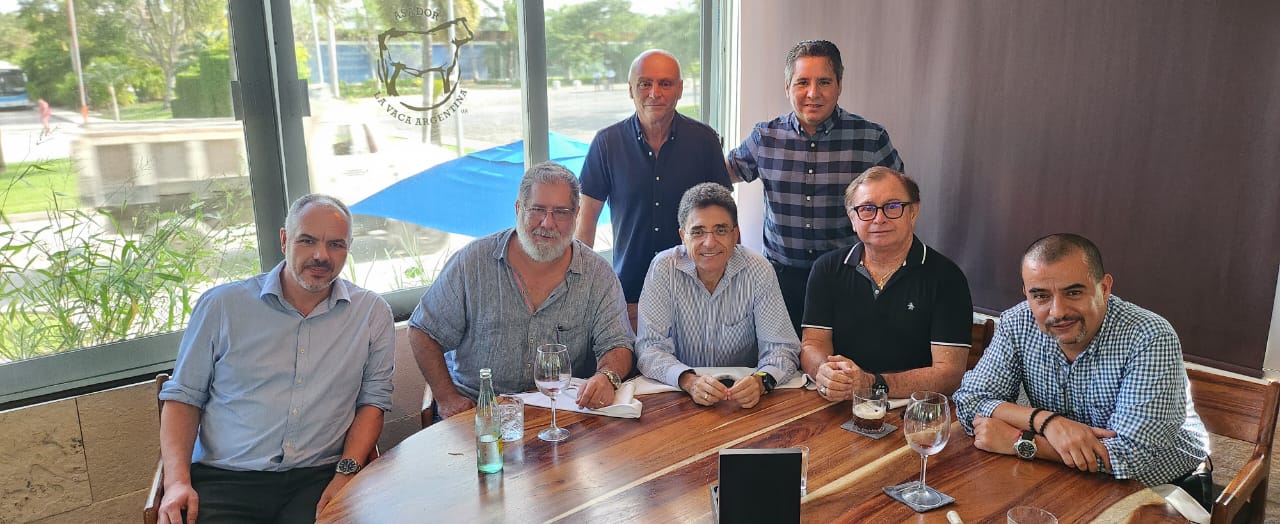 FechaActividadJueves158:00 a 10:00 am, Se invitó a los Socios AMATUR a un desayuno de trabajo que organize Universidad Tecnológica de Cancún, para el Análisis de la Situación de Trabajo del Programa Educativo de Desarrollo de Productos AlternativosMartes2010:00 am, Se Participó a la presentación sobre las acciones de Promoción y Marketing del Consejo de Promoción Turística de Quintana Roo, sala de juntas Asociación de Hoteles de Cancún.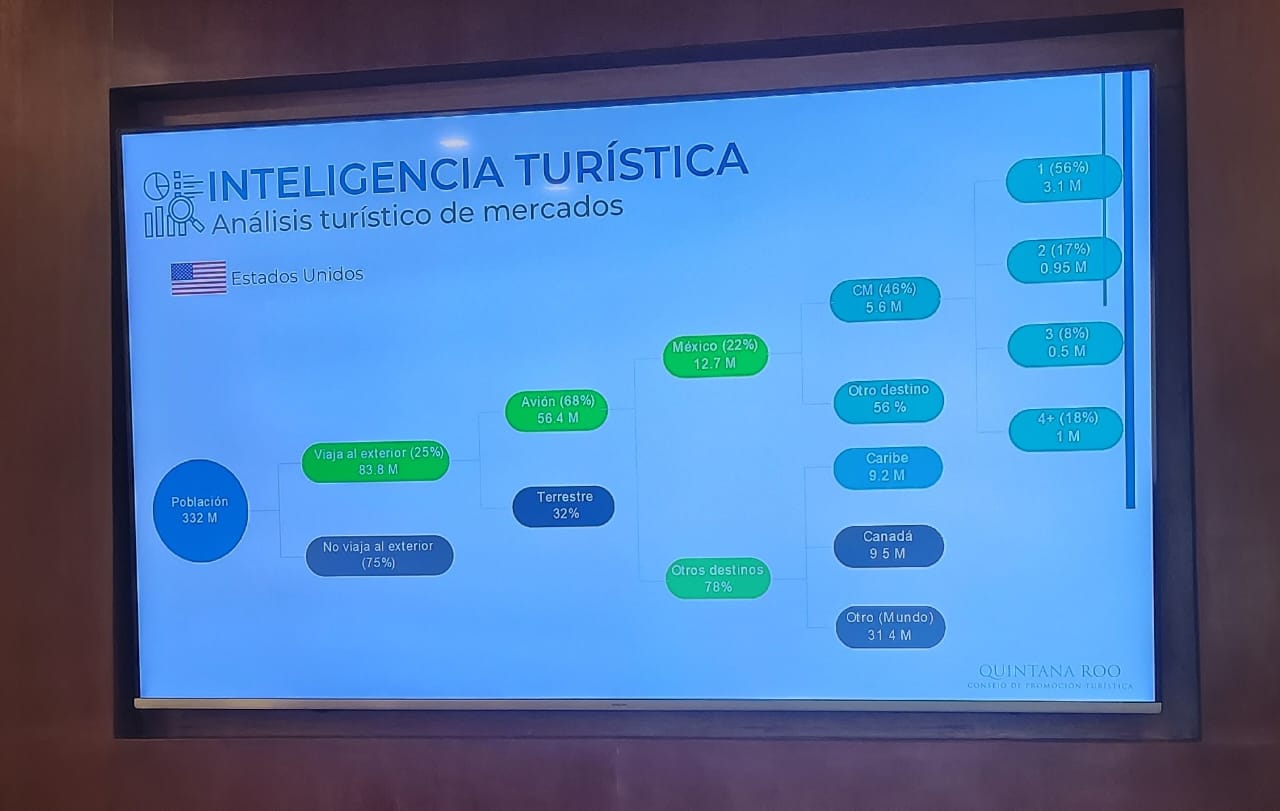 Miércoles 21Se envío Carta INAH para el tema de Facturación de los sitios arqueológicos.Jueves2210:00 am Se atendió la invitación a un desayuno por parte del Rector de la Universidad Tecnológica de Cancún.1:00 pm, Reunión con el Sr. Mario Peralta de Ofir Tour, seguimiento de afiliación como Miembro Aliado.FechaActividadDel 26 al 29 Se viajó a Los Cabos:Tema principal: Transporte. Conferencia de Prensa para instalar la Filial en Baja California Sur.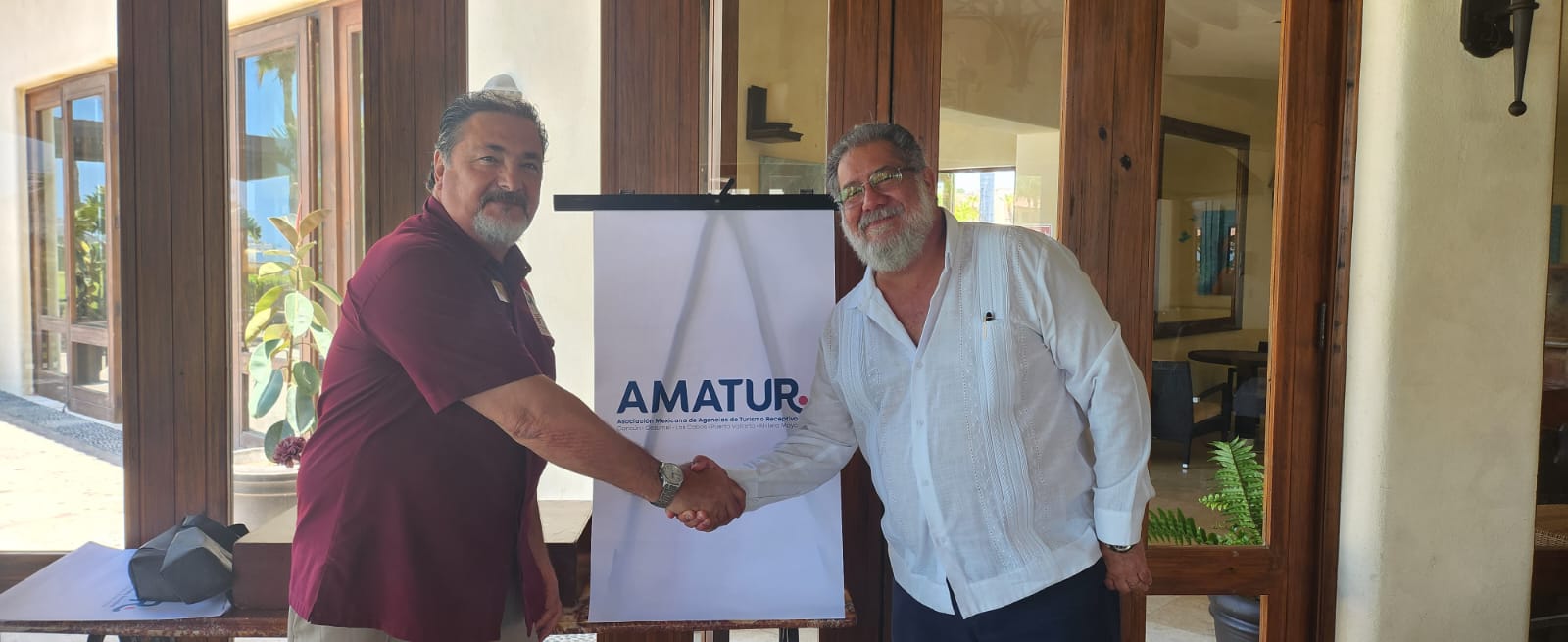 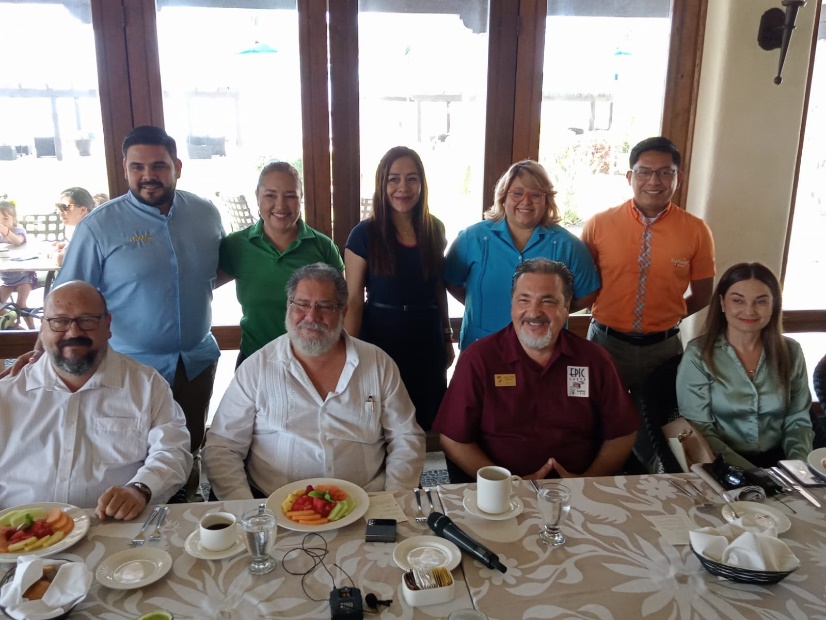 